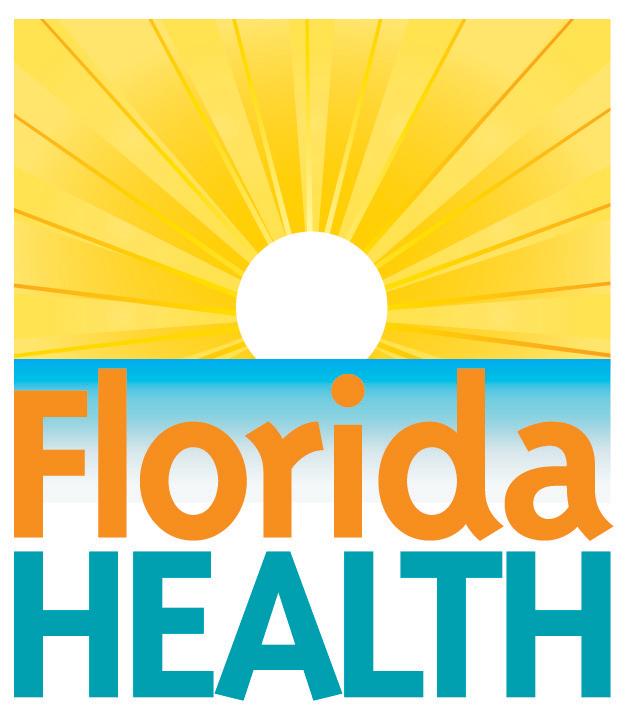 POST–DEPLOYMENT ASSESSMENTThank you for deploying. The Florida Department of Health (FDOH) wants to ensure you experienced a safe and healthy work environment during your deployment. Your safety is paramount; therefore, we ask that you please complete this Post-Deployment Assessment at the end of your deployment to inform us of your experience. Use additional sheets if necessary to respond to questions on the form. During your deployment, you may receive handouts regarding illnesses that may have occurred in persons that have worked at your deployment site. Please read and familiarize yourself with this material to help alert you to health complaints (injury, illness, and mental health) that may require further evaluation.What to watch for in the weeks following deployment: As a Responder or relief worker, you may encounter extremely stressful situations, such as witnessing loss of life, injuries, separated families, and destruction. These experiences may cause psychological or emotional difficulties. Up to one-third of workers will experience depression shortly after returning home. A mental health professional can help you with psychological or emotional difficulties. If you or your family is suffering from behavioral, psychological, or emotional problems contact the Employee Assistance Program at (800) 860-2058. The Employee Assistance Program (EAP) is always available to you and your family at no cost. Participating in the EAP will in no way jeopardize your job security. All information is strictly confidential and independent of personnel or other public records.  Internalizing stressors only enhances the chances of stress becoming an illness.ASSESSMENTDeployment Dates: From:	___________________	To: 						What were your duties during deployment? (Please check all that apply)  Search, Rescue			 Operations  Safety/Health			 Recovery  		 Medical/Healthcare		 Peer Support/Critical Incident Stress Management  Law Enforcement/Security 	 Immigration Enforcement  Facilities Assessment		 Other   								Worksite (Please check all boxes that apply):Deployment sites: 												Daily travel time to work site (if applicable): ________Hrs/Day_____ 	Days/Week _____ 	Weeks/Month		  Total Months 		Shift Work: (check one): 	 8 hours  	 12 hours    16 hours  Other(explain):         											Total hours per week (worked):____________________Rest Periods: _______________ Average hours sleep per day/night: 				Was sleep/rest period uninterrupted?	 YES  NOKnown hazardous exposures or conditionsType of exposure or conditions (if known) 								Work practices 												Protective measures used by Responders to protect themselves from dangers of any kind  Respiratory Protection-type ____________ Respiratory Protection - Fit Tested Mask Eye Protection _____________ Hearing Protection _____________ Gloves _____________ Protective Suit _____________ (apron, shroud, boots et.al.) Other: 									Did you have adequate training on safety and health issues relating to your work?  YES  NOWhat were the most positive aspects of this deployment for you? 					What were the most difficult aspects of this deployment for you? 																			Do you have any suggestions for things your organization could do differently for future deployments? 												Do you have any concerns about your own well-being as you leave?  				   														Injuries: Injuries sustained or illness symptoms experienced during response/recovery work.Description of injury: 											Complete resolution  YES  NO vs. Still present:  YES  NOHealth complaintsCurrent health complaints: 											Are these new complaints  YES  NO   vs. Exacerbation of preexisting condition  YES  NODo you require immediate health evaluation referral?  YES  NONote: In a medical emergency, go to the nearest medical facility or call 911 for emergency assistance. Call your Team Leader as soon as possible to relay what happened and where you are or where you are going for treatment. Following emergency medical treatment, have your Team Leader assist you in calling the approved FDOH Worker's Compensation vendor and report the incident to the servicing workers’ compensation coordinator. For non-emergency medical treatment, have your Team Leader assist you in calling the approved FDOH Worker's Compensation vendor to report the injury prior to obtaining medical treatment. Health Considerations (Things to tell your health provider) If you are experiencing symptoms such as fever, flu-like illness, chills, headache, joint/muscle aches  If you were injured or have wounds that are not healing well If you feel depressed, confused, have trouble sleeping or have a hard time adjusting back to your home environment  If you were bitten or scratched by an animal  If you were bitten by an insect and are having an extended or unusual reaction If you believe you were exposed to hazards such as dust, pathogens, or chemicals and continue to have persistent health problemsDo you CURRENTLY have? (IF YES, CHECK APPROPRIATE BOXES) If you experience symptoms or conditions discussed in this document or have other concerning symptoms not listed, please see your doctor as soon as possible.If you have any other comments or concerns, please explain here:                            																I have thoroughly reviewed this post-deployment assessment form and have discussed any concerns with the Safety Officer.  _____________________________		___________________________Employee’s Signature				Date____________________________		___________________________Team Leader Signature				DatePlease submit this form to the team leader on scene, the Responder Management Unit (StateESF8.LogSTAFFING@flhealth.gov) and keep a copy for your records.GENERALRESPIRATORYGENITOURINARYGENITOURINARYNEUROLOGICAL Fatigue Chronic Cough Vaginal Discharge Vaginal Discharge Loss of Bowel Control Fever Decreased Exercise Tolerance Menstrual Irregularities Menstrual Irregularities Dizziness/Vertigo Weight Gain >10 pounds Difficulty Breathing Difficulty Starting/ Stopping Urinary Stream  Difficulty Starting/ Stopping Urinary Stream  Headaches Weight Loss >10 pounds Coughing Up Blood Painful Urination  Painful Urination  Numbness/Tingling  Sputum Production Change in Urinary Stream Change in Urinary Stream Passing Out  Wheezing Increased Frequency Increased Frequency Seizures  Blood in Urine  Blood in Urine  Tremor Loss of Bladder Control  Loss of Bladder Control  Nighttime Urination  Nighttime Urination  Urinary Retention  Urinary Retention  Urethral Discharge  Urethral Discharge  Impotence  Impotence  Penile Lesions  Penile Lesions  Testicular Mass  Testicular Mass  Testicular Pain  Testicular Pain SKINBREASTHearing, Eyes, Ears, Nose and ThroatHearing, Eyes, Ears, Nose and ThroatCARDIOVASCULAR Nail Changes  Breast Mass  Double Vision  Double Vision  Chest Pain  New Lesions  Breast Pain  Eye Pain  Eye Pain  Leg Pains with Walking  Rash Nipple Discharge Eye Redness  Eye Redness  Leg Swelling  Skin Color Changes  Skin Changes Decreased Hearing Decreased Hearing Night Awakening due to trouble breathing Earache  Earache  Palpitations Ear Ringing Ear Ringing Shortness of Breath Nose Bleeds Nose Bleeds Dry Mouth Dry Mouth Hoarseness Hoarseness Oral Ulcers Oral Ulcers Sore Throat Sore Throat	NECKGASTROINTESTINALGASTROINTESTINALMUSCULOSKELETALPSYCHIATRIC Neck Pain  Abdominal Pain  Abdominal Pain  Decreased Range of Motion  Anxiety  Swollen Glands Change in Bowel Habits Change in Bowel Habits Joint Pain  Change in Sleep Pattern  Constipation  Constipation  Joint Redness  Depression Diarrhea  Diarrhea  Joint Swelling Hallucinations Nausea Nausea Joint Stiffness Suicidal Thoughts Vomiting Vomiting Muscle Wasting Rectal Bleeding Rectal Bleeding Muscle Weakness Trouble Swallowing  Trouble Swallowing  Muscle Aches/PainsHEMATOLOGYENDOCRINEENDOCRINE Enlarged Lymph Nodes Appetite Changes  Appetite Changes  Hair Changes Prolonged Bleeding Cold Intolerance Cold Intolerance Sexual Dysfunction Increased Thirst Increased Thirst Increased Urination Increased Urination